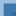 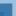 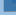 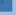 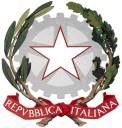 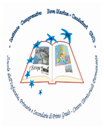 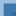 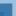 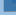 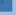 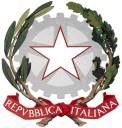 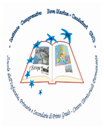 Da compilare da parte del genitore o chi ne fa le veci (nel caso in cui si presenti a scuola)Io sottoscritto/a: 	___	 	genitore  dell’alunno  infortunato,dichiaro di essere stato informato dell’accaduto alle ore______	e decido di:   󠅽󠅽   ritirare l’alunno da scuola per condurlo a casa   󠅽󠅽   ritirare l’alunno da scuola e sottoporlo ad ulteriore visita in pronto soccorso, impegnandomi                    a consegnare in direzione la documentazione fornita)         lasciare l’alunno a scuola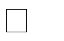 Data…………………………..Firma del genitore………………………………******************************